And When Did You Last See Your Father?The war never meant much to me; a mere murmur in the dark, a worry line momentarily creasing an unguarded face. I was just a boy at the time and my young mind had only room for food, frivolity and fun. I was carefree and unburdened. I was innocent, but for how long?They came to the door in the middle of the morning. It was a dark, grey day; rain cascaded down, fat droplets plopping onto the roof. Not the sort of weather for playing out, too slippery to climb the giant oak tree's broad bows. Sprawled on the extravagant rug, I was trying to occupy myself with a disheartening volume mother had produced for me.It was a hard knock, quite unlike the tap of mother's dainty visitors'. A loud volley of bangs echoed around the house, it was a 'LET ME IN OR ELSE' noise. Mother's face went pale. The maids hurriedly fled for the back door. But I didn't notice, I didn't notice much those days, I was blissfully ignorant. I had the faintest of notions that something was different when father hadn't appeared to wish me goodnight the previous evening. His large, polished, oak chair had been unoccupied all morning. But these things escaped my mind and so, when the knock came, I remained spread eagled upon the floor.RAT-TAT-TAT-TAT! This time it was louder and longer. Mother started as if woken from a trance, she brushed a strand of fair hair out of her eyes and then, her fingers fumbling on the ornate, golden door handle, she pulled wide the door...Cromwell's soldiers thronged in, crowding the room, their muddy boots soiling the clean swept floors, their long spiked pikes scratching the polished woodwork. The soldiers were not as I knew; they were not the laughing, long haired merry faced Cavaliers, who stayed talking to father late into the nights. Not father's leather shod comrades with their lacy ruffs and shining buckles. No, these men were different, they wore metal armour that glinted in the light, their mouths were sullen slashes, their eyes held a steely glint that caught your gaze and held it until you turned away.Mother faltered in the doorway before succumbing to the Roundhead soldier who seized her from behind and forcefully propelled her away. Venetia was next, she wept silently, her head bowed, her hands clasped. Then they came for me, a tall, broad shouldered man taking me by the waist in a vice like grip. They dragged us into father's room, not caring for the beautiful tapestries or fine walnut furniture. Another man lounged in father's comfortable upholstered chair, his boots resting upon the lacquered desk. The soldier leaned forward, trapping me with his cold blue eyes. I didn't dare move for fear I should feel the sharp end of their weapons. He cleared his throat and, with a harsh, grating voice, asked"And when did you last see your Father?"Text Title: When did you last see your father?Text Title: When did you last see your father?Text Title: When did you last see your father?Text Title: When did you last see your father?Find and underline the words.BronzeSilverGoldFind and underline the words.Creasing, unoccupied, hurriedlyMurmur, unguarded, unburdened, blissfully, trance, succumbingCascaded, extravagant, disheartening, sullen, faltered, upholstered, lacquered, frivolity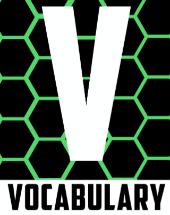 ‘Rain cascaded’ what does this suggest about the rain? Find and copy a phrase or word that suggest his mother was struggling to open the door. ‘Rain cascaded’ what does this suggest about the rain? Find and copy a phrase or word that suggest his mother was struggling to open the door. ‘Rain cascaded’ what does this suggest about the rain? Find and copy a phrase or word that suggest his mother was struggling to open the door. 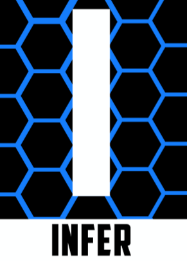 Find and copy a phrase which suggest the boy is not enjoying the book he is reading. How do we know that is mother is scared in paragraph 3?Find and copy a phrase which suggest the boy is not enjoying the book he is reading. How do we know that is mother is scared in paragraph 3?Find and copy a phrase which suggest the boy is not enjoying the book he is reading. How do we know that is mother is scared in paragraph 3?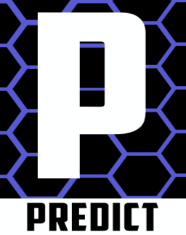 Why do you think the men are searching for the boy’s father? Do you think that the boy knows where his father is? Use evidence from the text to support your answer. Why do you think the men are searching for the boy’s father? Do you think that the boy knows where his father is? Use evidence from the text to support your answer. Why do you think the men are searching for the boy’s father? Do you think that the boy knows where his father is? Use evidence from the text to support your answer. 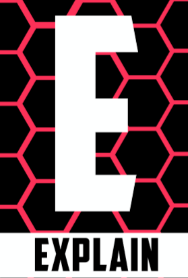 The story is in past tense from the boy’s point of view - why has the author chosen to tell the story in this way? The story is in past tense from the boy’s point of view - why has the author chosen to tell the story in this way? The story is in past tense from the boy’s point of view - why has the author chosen to tell the story in this way? 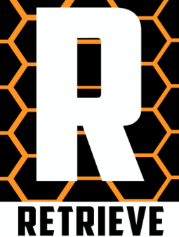 Find and copy evidence to suggest that the visit form the soldiers was unexpected. Find and copy evidence to suggest that the visit form the soldiers was unexpected. Find and copy evidence to suggest that the visit form the soldiers was unexpected. 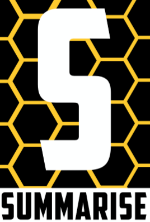 ‘The soldiers were not as I knew; they were not the laughing, long haired merry faced Cavaliers, who stayed talking to father late into the nights. Not father's leather shod comrades with their lacy ruffs and shining buckles. No, these men were different, they wore metal armour that glinted in the light, their mouths were sullen slashes, their eyes held a steely glint that caught your gaze and held it until you turned away.’Based on this description - draw an image that portrays the soldiers. ‘The soldiers were not as I knew; they were not the laughing, long haired merry faced Cavaliers, who stayed talking to father late into the nights. Not father's leather shod comrades with their lacy ruffs and shining buckles. No, these men were different, they wore metal armour that glinted in the light, their mouths were sullen slashes, their eyes held a steely glint that caught your gaze and held it until you turned away.’Based on this description - draw an image that portrays the soldiers. ‘The soldiers were not as I knew; they were not the laughing, long haired merry faced Cavaliers, who stayed talking to father late into the nights. Not father's leather shod comrades with their lacy ruffs and shining buckles. No, these men were different, they wore metal armour that glinted in the light, their mouths were sullen slashes, their eyes held a steely glint that caught your gaze and held it until you turned away.’Based on this description - draw an image that portrays the soldiers. 